ИНФОРМАЦИЯ ОБ ОСНОВНЫХ ИТОГАХ КОНТРОЛЬНОГО МЕРОПРИЯТИЯКонтрольно-счетной Палатой муниципального образования «Мирнинский район» Республики Саха (Якутия) (далее - Контрольно-счетная Палата) в соответствии с Планом работы Контрольно-счетной Палаты на 2022 год и на основании распоряжения Председателя Контрольно-счетной Палаты от 04.04.2022 г. № 37 проведено контрольное мероприятие «Внешняя проверка бюджетной отчетности и исполнения бюджетных полномочий Администрации МО «Садынский национальный эвенкийский наслег» за 2021 год».Цели контрольного мероприятия:­	определение соответствия бюджетной отчетности ГАБС требованиям бюджетного законодательства и иных нормативных правовых актов Российской Федерации, Республики Саха (Якутия), муниципальных правовых актов МО «Садынский национальный эвенкийский наслег» и МО «Мирнинский район» РС (Я);­	оценка полноты и достоверности бюджетной отчетности ГАБС;­	выявление и предотвращение возможных нарушений и недостатков, допущенных ГАБС при формировании бюджетной отчетности;­	оценка исполнения бюджетных полномочий ГАБС.Объект контрольного мероприятия: Администрация муниципального образования «Садынский национальный эвенкийский наслег» Мирнинского района Республики Саха (Якутия) (далее – АМО «Садынский национальный эвенкийский наслег») и подведомственное учреждение:­	муниципальное бюджетное учреждение культуры сельский дом культуры «Биракан» (Ручеек) села Сюльдюкар (далее – МБУ СДК «Биракан»).  В результате проведенного контрольного мероприятия установлено: 1.  Общий объем проверенных средств за указанный период составил 23 394 879,71 руб., исполнение расходной части бюджета МО «Садынский национальный эвенкийский наслег» за 2021 год.Сводная годовая отчетность АМО «Садынский национальный эвенкийский наслег» за 2021 год, сформированная на 01.01.2022 года, представлена в финансовый орган, согласно уведомления о принятии отчетности 10.02.2022 года (проверена 14.02.2022 г.) и принята 04.03.2022 года, что соответствует сроку: 11-17 февраля 2022 г., установленному Приказом Финансового органа от 14.12.2021 года № 44.Отчетность предоставлена в виде электронного документа и на бумажных носителях.В соответствии с п. 2.9. Порядка составления и предоставления отчетности, представленная на проверку отчетность сброшюрована, пронумерована и снабжена оглавлением (на 182 л.).Бюджетная отчетность подписана главой администрации МО «Садынский национальный эвенкийский наслег» Оюровым И.А. и главным бухгалтером УБУ и К Администрации МО «Мирнинский район» РС (Я) Рябовой Е.С.По данным годовой отчетности АМО «Садынский национальный эвенкийский наслег» бюджет за 2021 год исполнен: по доходам на сумму 25 132 902,97 руб., или 100,13% от утвержденных бюджетных назначений по доходам, по расходам на сумму           23 394 879,71 руб., или 66,9% от утвержденных бюджетных назначений по расходам.В соответствии с данными годовой бюджетной отчетности (ф. 0503166) АМО «Садынский национальный эвенкийский наслег» выделены бюджетные ассигнования на реализацию мероприятий 3 муниципальных программ на сумму 8 180 859,88 руб., исполнено на 7 680 859,88 руб. или 93,9%.2. 	По результатам проведенного контрольного мероприятия Контрольно-счетная Палата МО «Мирнинский район» РС (Я) считает, что отчет об исполнении бюджета АМО «Садынский национальный эвенкийский наслег» за 2021 год, в целом, является достоверным.Вместе с тем, при исполнении местного бюджета в отчетном периоде и формировании годового отчета за 2021 год Администрацией МО «Садынский национальный эвенкийский наслег» и подведомственным учреждением были допущены нарушения бюджетного законодательства и нормативных правовых актов МО «Мирнинский район» РС (Я) и МО «Садынский национальный эвенкийский наслег» в том числе, в части:­	нарушения полноты обеспечения реализации бюджетных полномочий главного администратора доходов бюджета, главного распределителя бюджетных средств;­	нарушения при ведении реестра источников доходов бюджета по закрепленным за ним источникам доходов на основании перечня источников доходов бюджетов бюджетной системы Российской Федерации;­	нарушения порядка составления, утверждения и ведения сводной бюджетной росписи (бюджетной росписи), доведения показателей сводной бюджетной росписи (бюджетной росписи) и лимитов бюджетных обязательств;­	нарушение порядка составления, утверждения и ведения бюджетных смет;­	нарушения ведения бухгалтерского (бюджетного) учета;­	нарушения порядка формирования муниципального задания, выполнения муниципального задания, составлении и представлении отчетности о выполнении муниципального задания и его финансового обеспечения;­	нарушения при составлении и утверждении показателей планов финансово-хозяйственной деятельности;­	нарушение порядка осуществления внутреннего муниципального финансового контроля;­	нарушения порядка разработки муниципальных программ, их финансирования, формирования отчетности и оценки эффективности программ;­	иные нарушения.Отчет о результатах контрольного мероприятия утвержден Председателем Контрольно-счетной Палаты МО «Мирнинский район» РС (Я) 11 мая 2022 года.Российская ФедерацияРеспублика Саха (Якутия)КОНТРОЛЬНО – СЧЕТНАЯ ПАЛАТАМУНИЦИПАЛЬНОГО ОБРАЗОВАНИЯМИРНИНСКИЙ РАЙОН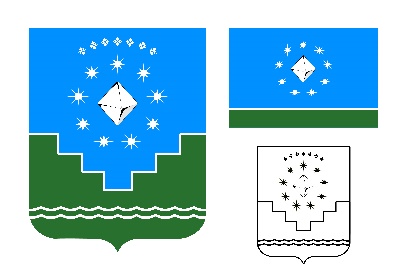 Россия Федерацията Саха Өрөспүүбүлүкэтэ  «МИИРИНЭЙ ОРОЙУОНА» МУНИЦИПАЛЬНАЙ ТЭРИЛЛИИХОНТУРУОЛЛУУР-СУОТТУУРПАЛАТАТА